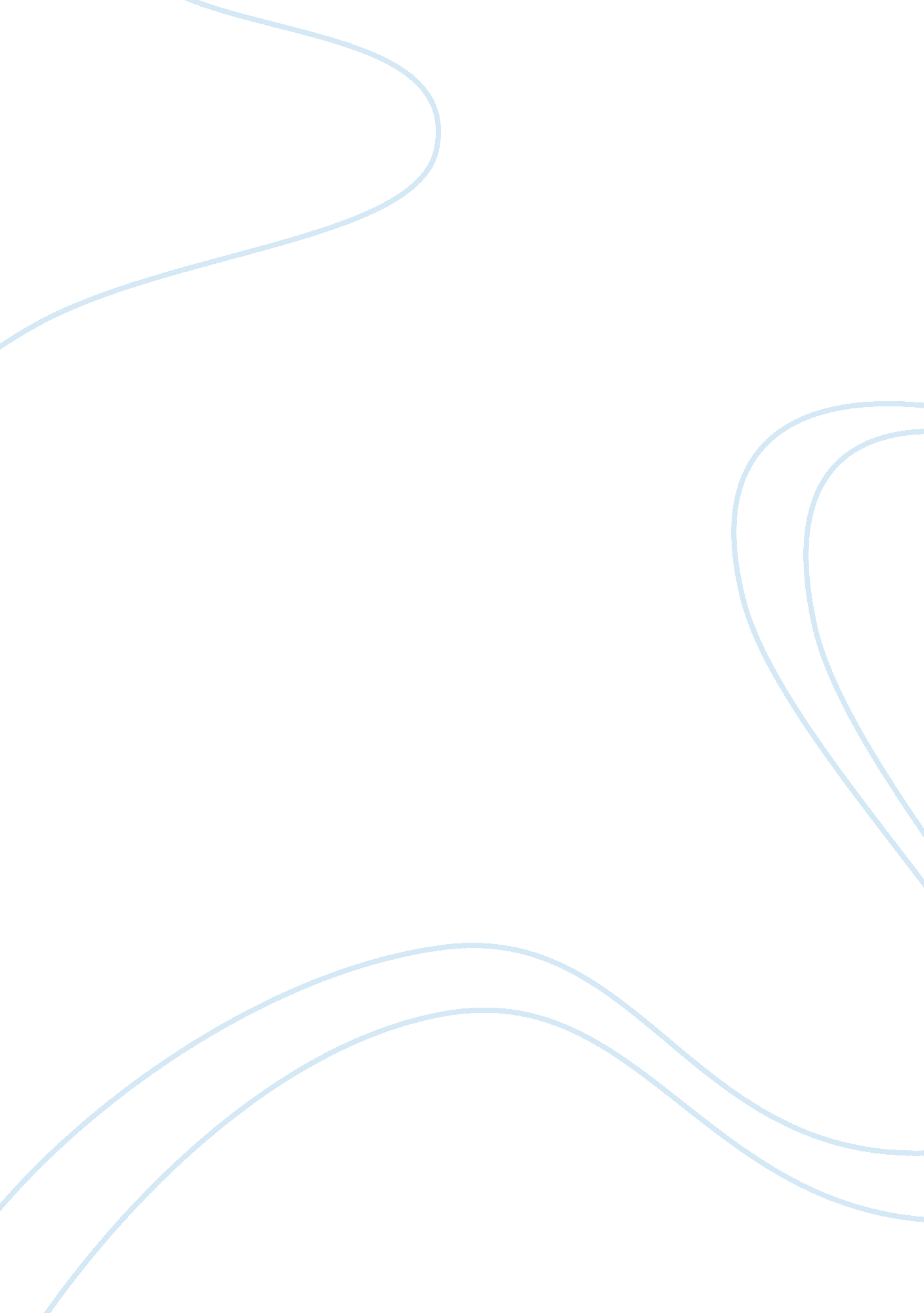 Free essay on networks and personal affiliations are important to the nurse leade...Profession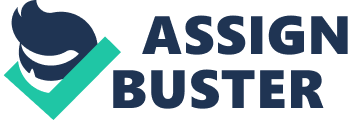 Personal affiliations and networking in nursing Introduction 
Nursing is a peculiar profession since it relies chiefly on human effort input. This means that it is a service that is rendered to the customer. 
Service delivery is heavily reliant on the person providing it. The quality of the service is therefore chiefly the burden of the provider. When the nurse, for instance, is good at his trade, the quality of the service that he renders then is bound to be good. As it may be discernible by now, the personal well being of a service provider can hinder their ability to provide effective service (Vallano 1999). Their relations with their leaders also affect to a great deal their performance. It is Paramount that the nurse leader is strives to be one which the juniors feel comfortable or even happy working under. It is on these main premises that nurse leaders have to adopt networks and personal affiliations with their juniors. 
Networking is the establishing of interactions and relationships between parties. In the context of this case these are the interactions and relationships that the leader nurses seek to establish with junior nurses. While personal affiliation is the relationship attained between a person and the other or an organization on a one on one basis. - Learning from your peers. By networking and working closely with your peers, you get the opportunity to learn new ways of doing things (Vance2011). 
- It provides the perfect opportunity to test your personal brand. Networking avails the nurse a chance to gauge his level of competence in comparison with the other nurses. 
- Provides one with a chance to hold themselves accountable. By working together towards achieving common goals, the senior nurse can use this opportunity to enforce a culture of constant self evaluation among the team. 
Personal affiliations with other members of your profession on the other hand, help in relating with co workers as people rather than just professional colleagues. They are therefore able to understand you better. These interactions make the nurse a better and more efficient worker, which in turn lead to promotion at work and general career advancement. References Vallano, A., & Kaplan Educational Centers (Firm : New York, N. Y.). (1999). Careers in nursing: Managing your future in the changing world of healthcare. New York, NY: Simon & Schuster. 
Vance, C. (2011). Fast facts for career success in nursing: Making the most of mentoring in a nutshell. New York: Springer Pub. 